Здравствуй, солнце ясноеИ земля прекрасная!Здравствуй, матушка-природаИ хорошая погода!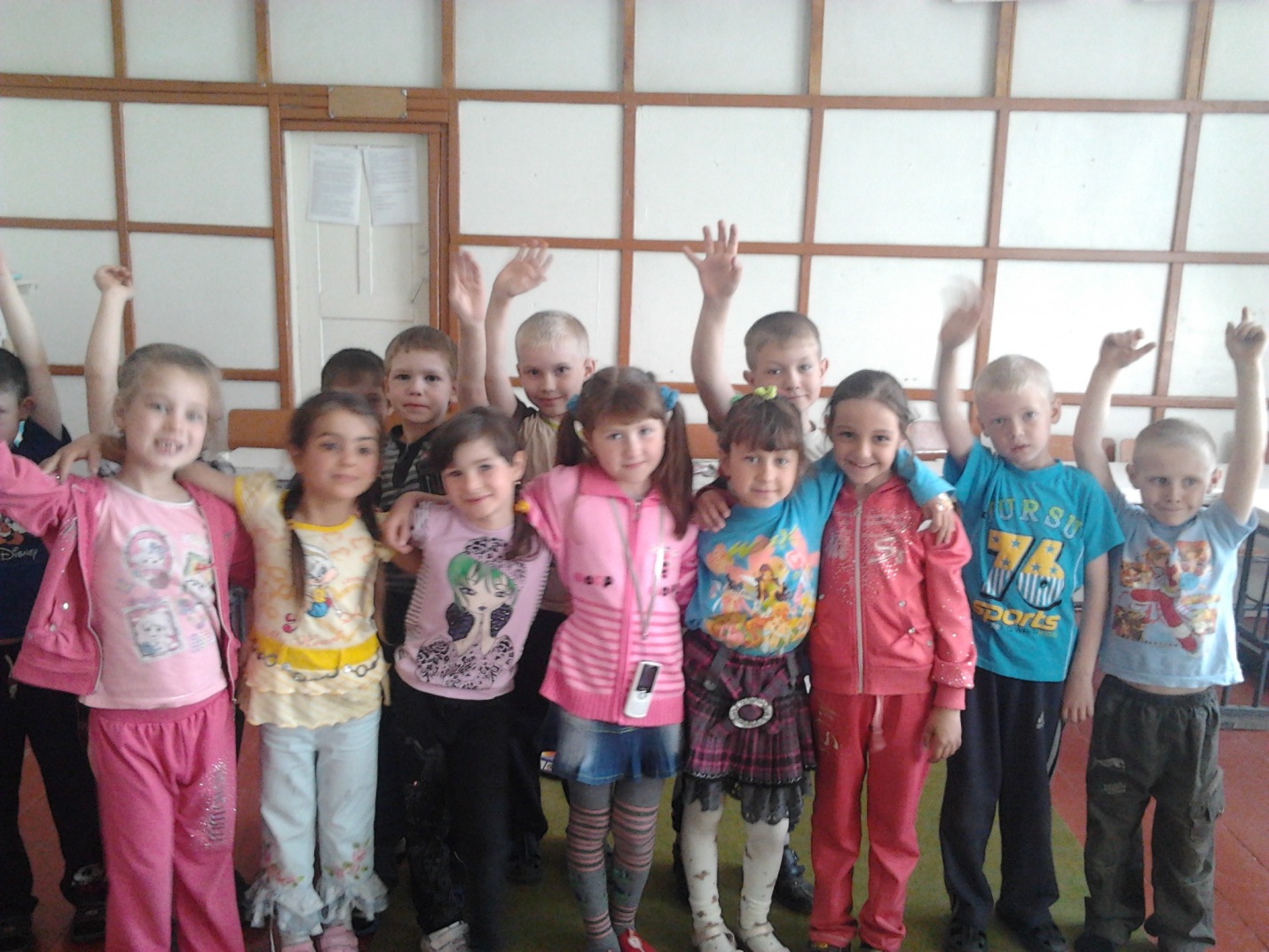 